Transcription and Translation WorksheetWhat are the bases in DNA?How do the bases pair up?What are the bases in RNA?What RNA nitrogen bases match with the following DNA nitrogen bases?A T G CIf this is a sequence of one DNA strand, what is the RNA sequences that would bond with this DNA sequence?A T T C A G C G AHow are DNA and mRNA alike? How are DNA and mRNA different? What is a codon? What does a codon code for? List three things proteins for us.Where in the cell are proteins made? If the following were part of a DNA chain, what mRNA bases would pair with it to transcribe the DNA code onto mRNA? G-G-A-T-C-G-C-C-T-T-A-G-A-A-T-C Imagine you have the following strand of DNA.  Go through the process of transcription and translation and build the correct amino acid chain (protein).DNA			mRNA			Amino Acid			C					A						T				G					G						T					C					A					G								G						C					A					T					A					T								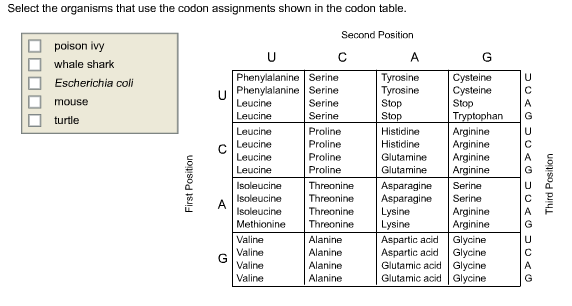 